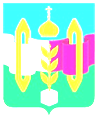 Российская Федерация ИРКУТСКАЯ ОБЛАСТЬАДМИНИСТРАЦИЯ ГОРОДСКОГО ПОСЕЛЕНИЯ ТЕЛЬМИНСКОГО МУНИЦИПАЛЬНОГО ОБРАЗОВАНИЯРАСПОРЯЖЕНИЕОт 13.04.2016 г.                                                                                              № 37-рр.п. ТельмаОб организации обеспечения безопасности на водных объектах в летний период 2016 года на территории городского поселения Тельминского муниципального образованияВ целях реализации полномочий по обеспечению безопасности людей на водных объектах, расположенных территории Тельминского муниципального образования в летний период, руководствуясь статьями 27, 39 Водного кодекса Российской Федерации, Федеральным законом от 21 декабря1994 года №68-Ф3 «О защите населения и территорий от чрезвычайных ситуаций природного и техногенного характера», статьей 16 Федерального закона от 06 октября 2003 года № 131-ФЗ «Об общих принципах организации местного самоуправления в Российской Федерации», статьей 37 постановления Правительства Иркутской области от 08 октября 2009 года № 280/59-пп «Об утверждении Правил охраны жизни людей на водных объектах в Иркутской области», руководствуясь статьями 22, 46 Устава городского поселения Тельминского муниципального образования, 1. Утвердить:- состав рабочей группы, по проверке неблагополучных семей проживающих на территории Тельминского муниципального образования, по информированию родителей о недопустимости безнадзорного нахождения детей на воде, а так же о случаях гибели оставленных без присмотра (Приложение № 1);- план мероприятий безопасности на водных объектах Тельминского муниципального образования (Приложение № 2).2. На береговых линиях водоемов Тельминского муниципального образования выставить предупреждающие знаки о запрете купания, о запрете выезда на водном транспорте.3. Руководителям общеобразовательных учреждений и учреждений дополнительного образования, расположенных на территории Тельминского муниципального образования, запретить проведение массовых и спортивных мероприятий на водных объектах.4. Рекомендовать руководителям образовательных учреждений провести занятия с учащимися по теме «Безопасность на водных объектах в летний период!», провести собрания с родителями, довести информацию о запрете купания.5. Ведущему специалисту администрации по организационной работе (Лисецкая И.В.) опубликовать настоящее постановление в газете «Новости» и разместить на официальном сайте органов местного самоуправления городского поселения Тельминского муниципального образования.6. Контроль за исполнением настоящего распоряжения оставляю за собой.Глава городского поселенияТельминского муниципального образования                                     М.А. ЕрофеевПриложение № 1УТВЕРЖДЕНРаспоряжением городского поселения Тельминского муниципального образования № 37-р от  13.04.2016 г.Состав рабочей группы по проверки неблагополучных семей Тельминского муниципального образованияЧичкарева М.А. - секретарь комиссии по ГО ЧС и ПБ администрации Тельминского муниципального образования;Чичкарева А.Н. - специалист по работе с населением администрации Тельминского муниципального образования;Благодетелев А.И. - участковый полиции МО МВД России «Усольский»;Баранова А.С., Гасанов А.Ф. - инспекторы ГИМС Усольской группы патрульной службы.Приложение № 2УТВЕРЖДЕНРаспоряжением городского поселения Тельминского муниципального образования № 37-р от 13.04.2016 г.План проводимых мероприятий в летний период 2016 год Тельминского муниципального образования.№ п/пНаименованиеСрок исполненияОтветственный1Установка информационных знаков о запрете купания на водоемах Тельминского МО.до 30.05.2016 г.секретарь комиссии по ГО ЧС и ПБЧичкарева М.А.2Организация проведения сходов граждан20.04.2016 г.19.05.2016 г.секретарь комиссии по ГО ЧС и ПБЧичкарева М.А.3Проведение занятий в образовательных учреждениях Тельминского МОдо 20.05.2016 г.Директор МБОУ СОШ п. Тельма - Луценко Т.Н.;Заведующая детского сада № 10- Елисеева В.М.Директор школы-интернат п. Тельма – Быков В.А.4Инструктаж граждан с раздачей памяток предупреждающих о запрете купания, первых действиях при несчастном случае на водепостоянноСтарший государственный инспектор по м/с Усольского инспекторского участка ФКУ Леонидов А.Л.,государственный инспектор по м/с Усольской группы патрульной службы ГИМС Гасанов А.Ф.инспектор  Усольской группы патрульной службы ГИМС Баранова А.С.